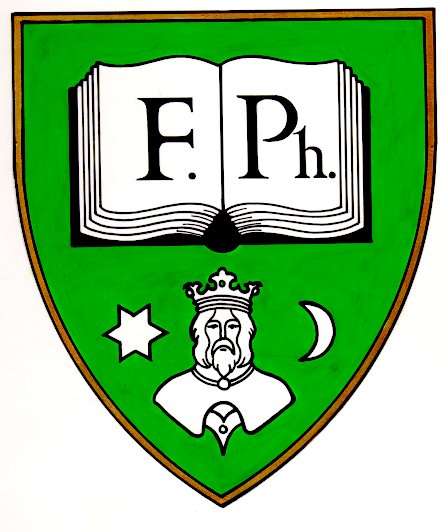 www.bolcsesz.uni-miskolc.hu –Miskolci EgyetemBölcsészettudományi KarTANRENDA 2021 szeptemberében beiratkozott hallgatók számáraFordító és tolmács mesterszak (MA)A Miskolci Egyetem Bölcsészettudományi KaránakDékáni HivatalaDékánDr. Illésné dr. Kovács Mária
egyetemi docens
tel.: 46/565111, 1497-es mellék
fax.: 46/563459
e-mail: illesnekovacs.maria@uni-miskolc.hu Dékánhelyettes
Dr. Kecskés Judit
egyetemi docens, tanulmányi dékánhelyettes
tel.: 46/565111, 2013-as mellék
fax.: 46/563459
e-mail: kecskes.judit@uni-miskolc.huA Dékáni Hivatal vezetőjeBorbás Emese
tel: 46/565111, 2226-os mellék
fax: 46/563459
e-mail: borbas.emese@uni-miskolc.hu 
Kari Neptun-felelősNehaj Judit
tel: 46/565-111/2014-es mellék
fax: 46/563-459
e-mail:boljutka@uni-miskolc.hu
Kari ÜgyintézőKonyha Andrea
tel: 46/565-111/2015-ös mellék
e-mail: bolkandi@uni-miskolc.hu
Egyetemünkön a tanulmányi ügyintézés, a hallgatói nyilvántartás az Oktatási és Minőségbiztosítási Igazgatóságon történik: A/1-es épület mfsz. 17. Ennek megfelelően a hallgató jogviszonyával, tanulmányaival kapcsolatos bármilyen igazolást is az Oktatási és Minőségbiztosítási Igazgatóság állít ki. Honlap: http://www.uni-miskolc.hu/hkÜgyfélfogadási rend:Hétfő: 9.00 – 11.00-igKedd: 13.00 – 15.00-igSzerda: 9.00 – 11.00-igCsütörtök: 13.00 – 15.00-igPéntek: 9.00 – 11.00-igA Miskolci Egyetem Bölcsészettudományi Karának IntézeteiA Miskolci Egyetem Bölcsészettudományi Karának képzéseiTisztelt Hallgató!A Miskolci Egyetem Bölcsészettudományi Karának Tanrendje tartalmazza mindazt a tudnivalót, amely Önt segíti tanulmányai során.A Tanrend az adott szak mintatantervét tartalmazza, melyet követve teljesítheti a képzési időre megadott kreditszámot.Az MA szintű diploma kézhezvételéhez 120 kreditpont megszerzése kötelező.Felhívom a figyelmét arra, hogy a 87/2015. (IV. 9.) kormányrendelet 54.§ (1) bekezdésével összhangban az ajánlott tantervben – az osztatlan tanárképzésben az összefüggő egyéni iskolai gyakorlat kivételével – az egyes félévek kreditértéke 30 kredit +/- 3 kredit, amely biztosítja az Ön számára tanulmányaiban az optimális előrehaladást.További információt az adott Intézetektől, illetve az Oktatási és Minőségbiztosítási Igazgatóságtól kaphat.A Miskolci Egyetem Szervezeti és Működési Szabályzatának III. kötete a Hallgatói Követelményrendszer, mely tanulmányi adminisztrációs ügyekben eligazítást nyújt. Kérem, a szabályzatot szíveskedjék alaposan átolvasni s az abban foglaltakat követni (https://www.uni-miskolc.hu/files/2835/HKR%20257_2020..pdf).Tanulmányaihoz sok sikert kívánunk!A Bölcsészettudományi Kar vezetőségeA diplomaszerzés nyelvvizsga követelményei és egyéb fontos tanulmányi információkA diszciplináris mesterszakos (MA) képzésben részt vevő hallgatókra vonatkozó nyelvvizsga követelményeket a 18/2016. (VIII. 5.) EMMI rendelet szabályozza:Filozófia MA: A mesterfokozat megszerzéséhez legalább egy idegen nyelvből államilag elismert, felsőfokú (C1), komplex típusú nyelvvizsga vagy egy, az alapfokozat megszerzéséhez szükséges nyelvtől eltérő további idegen nyelvből államilag elismert, középfokú (B2), komplex típusú nyelvvizsga vagy ezekkel egyenértékű érettségi bizonyítvány vagy oklevél szükséges. Fordító és tolmács MA: A mesterképzésbe való belépéshez az első idegen nyelvből államilag elismert, felsőfokú (C1), komplex típusú nyelvvizsga és a másik idegen nyelvből államilag elismert középfokú (B2), komplex típusú nyelvvizsga vagy ezekkel egyenértékű érettségi bizonyítvány vagy oklevél szükséges. Közép-Európa tanulmányok MA: A mesterfokozat megszerzéséhez legalább egy államilag elismert, felsőfokú (C1), komplex típusú nyelvvizsga vagy azzal egyenértékű érettségi bizonyítvány vagy oklevél szükséges angol vagy német nyelvből és szükséges továbbá a Közép-Európa térség legalább egy másik nyelvének államilag elismert alapfokú (B1), írásbeli típusú nyelvvizsga szintjének megfelelő ismerete. Kulturális antropológia MA, Kulturális mediáció MA: A mesterfokozat megszerzéséhez egy idegen nyelvből államilag elismert középfokú (B2), komplex típusú nyelvvizsga vagy ezzel egyenértékű érettségi bizonyítvány vagy oklevél megszerzése szükséges. Politikatudomány MA: A mesterfokozat megszerzéséhez angol nyelvből államilag elismert, középfokú (B2), komplex típusú nyelvvizsga és az Európai Unió egy másik hivatalos idegen nyelvéből vagy orosz nyelvből államilag elismert középfokú (B2), komplex típusú nyelvvizsga vagy ezekkel egyenértékű érettségi bizonyítvány vagy oklevél megszerzése szükséges. Szociológia MA: A mesterfokozat megszerzéséhez egy - angol, francia vagy német nyelvből szerzett - államilag elismert legalább középfokú (B2), komplex típusú nyelvvizsga, továbbá egy másik élő idegen nyelvből államilag elismert, legalább középfokú (B2), komplex nyelvvizsga szükséges. Történelem MA: A mesterfokozat megszerzéséhez egy idegen nyelvből államilag elismert, felsőfokú (C1), komplex típusú nyelvvizsga vagy egy, az alapfokozat megszerzéséhez szükséges nyelvtől eltérő további idegen nyelvből államilag elismert, középfokú (B2), komplex típusú nyelvvizsga vagy ezekkel egyenértékű érettségi bizonyítvány vagy oklevél szükséges.A diplomaszerzéshez szükséges szakdolgozat készítéséről külön szabályzat rendelkezik: Miskolci Egyetem Bölcsészettudományi Kar Hallgatói Követelményrendszer Szakdolgozatkészítési Szabályzata, amelyet a BTK honlapjáról tölthet le.A képzések közti átjelentkezésről a Kari Hallgatói Követelményrendszer (KHKR) vonatkozó §-a rendelkezik: Alap- és mesterképzési szakokra átvétel csak azonos képzési szinten és azonos képzési területen belül történhet. Az államilag támogatott/állami (rész)ösztöndíjas és költségtérítéses/önköltséges képzési forma közötti átsorolás rendjéről a HKR vonatkozó §-a rendelkezik, amelyekből a figyelmébe ajánlom: A 2016/2017. tanév I. félévétől – és ezt követően felmenő rendszerben – hallgatói jogviszonyt létesítő, Nftv. hatálya alá tartozó állami (rész)ösztöndíjas hallgatóról ha a tanév végén a Hallgatói Központ megállapítja, hogy az utolsó két olyan félév átlagában, amelyben hallgatói jogviszonya nem szünetelt, nem szerzett legalább tizennyolc kreditet vagy nem érte el a 87/2015. (IV.9.) Kormány rendelet 10. számú mellékletében megállapított súlyozott tanulmányi átlagot, tanulmányait a következő tanévben csak önköltséges képzésben folytathatja.A hallgató beiratkozási és bejelentkezési kötelezettségeit a HKR. szabályozza. Felhívom a figyelmét arra, hogy aktívnak csak akkor minősül az Ön féléve, ha a Neptun-rendszerben elektronikusan bejelentkezik és legalább egy tantárgyat felvesz.A Nemzeti felsőoktatásról szóló 2011. évi CCIV. 47.§. (1a) szerint a diszciplináris MA szakon hallgatói jogviszonnyal rendelkező hallgató párhuzamos képzésben tanári MA szakon is képzést folytathat.FORDÍTÓ ÉS TOLMÁCS MESTERKÉPZÉSI SZAK MINTATANTERVE (120 kredit)A képzés időtartama: 4 félévA szakképesítés megjelölése: okleveles fordító és tolmácsFordító és tolmács mesterképzési szak, nappali és levelező tagozatos mintatanterveÓraszám: heti 1, félévi 14 (nappali tagozaton), félévi 7 (levelező tagozaton)Óraszám: heti 2, félévi 28 (nappali tagozaton), félévi 14 (levelező tagozaton)Óraszám: heti 4, félévi 56 (nappali tagozaton), félévi 28 (levelező tagozaton)Alkalmazott Társadalomtudományok IntézeteAntropológiai és Filozófiai Tudományok IntézeteMagyar Nyelv- és Irodalomtudományi IntézetModern Filológiai IntézetTanárképző IntézetTörténettudományi IntézetBA alapszakokMA mesterszakokMA mesterszakokanglisztikafilozófiafilozófiagermanisztikafordító és tolmácsfordító és tolmácsgyógypedagógiaKözép-Európa tanulmányok (angol nyelven)Közép-Európa tanulmányok (angol nyelven)kulturális antropológiakulturális antropológiakulturális antropológiamagyar kulturális mediáció  kulturális mediáció nemzetközi tanulmányokmagyar nyelv- és irodalommagyar nyelv- és irodalompolitikatudományokpolitikatudomány politikatudomány régészetszociológia szociológia szabad bölcsészettörténelem történelem szociális munka (Miskolc, Ózd)szociológiatörténelemTanári mesterképzésTanári mesterképzésOsztatlan tanárképzésangol nyelv és kultúra tanáraangol nyelv és kultúra tanára(21 szakpár)egészségügyi tanáregészségügyi tanáretikatanáretikatanárföldrajztanárföldrajztanárközgazdásztanár (vállalkozási ismeretek tanára)közgazdásztanár (vállalkozási ismeretek tanára)magyartanármagyartanármédia-, mozgókép és kommunikáció tanármédia-, mozgókép és kommunikáció tanármérnöktanár (gépészet-mechatronika)mérnöktanár (gépészet-mechatronika)német nyelv és kultúra tanáranémet nyelv és kultúra tanáratörténelemtanár és állampolgári ismeretek tanáratörténelemtanár és állampolgári ismeretek tanáraNeptun kódNappali/LevelezőTanegységHeti óraszámFéléves óraszámNappali/LevelezőBeszámolási kötelezettségKreditTárgyjegyzőElőfeltétel1. év 1. félév  Kötelező tárgyak1. év 1. félév  Kötelező tárgyak1. év 1. félév  Kötelező tárgyak1. év 1. félév  Kötelező tárgyak1. év 1. félév  Kötelező tárgyak1. év 1. félév  Kötelező tárgyak1. év 1. félév  Kötelező tárgyak1. év 1. félév  Kötelező tárgyak1. év 1. félév  Kötelező tárgyakBTMFTN1101BTMFTL1101Bevezetés a fordítás elméletébe1-014/7koll.2Dr. habil. Dobos CsillaBTMFTN1103BTMFTL1103Bevezetés a fordítás gyakorlatába - Átváltási műveletek0-228/14gyj.3Dr. Mokrainé Orosz AngélaBTMFTN1104BTMFTL1104Fordítás- és tolmácsolástörténet1-014/7koll.2Dr. habil. Dobos CsillaBTMFTN1105BTMFTL1105Nemzetközi szervezetek és európai tanulmányok1-014/7koll.2Dr. Mokrainé Orosz AngélaBTMFTN1106BTMFTL1106Fordítástechnika CA I. 0-228/14gyj.2Dr. Mokrainé Orosz AngélaBTMFTN1107BTMFTL1107Tolmácsolástechnika BA I. 0-228/14gyj.3Sasvári AnnaBTMFTN1108BTMFTL1108Tolmácsolástechnika CA I. 0-228/14gyj.2Sasvári AnnaBTMFTN1109BTMFTL1109Számítógéppel támogatott fordítás0-228/14gyj.3Nagano Robin LeeBTMFTN1110BTMFTL1110A fordítás nyelvhelyességi kérdései0-228/14gyj.3Dr. Gréczy-Zsoldos EnikőSzabadon választható tárgyakSzabadon választható tárgyakSzabadon választható tárgyakSzabadon választható tárgyakSzabadon választható tárgyakSzabadon választható tárgyakSzabadon választható tárgyakSzabadon választható tárgyakSzabadon választható tárgyakBTMFTN1111BTMFTL1111Kommunikáció 0-228/14gyj.3Dr. habil. Dobos CsillaBTMFTN1112BTMFTL1112Pragmatika0-228/14gyj.3Dr. habil. Dobos CsillaSzaknyelv és fordítás specializáció Kötelező tárgyakSzaknyelv és fordítás specializáció Kötelező tárgyakSzaknyelv és fordítás specializáció Kötelező tárgyakSzaknyelv és fordítás specializáció Kötelező tárgyakSzaknyelv és fordítás specializáció Kötelező tárgyakSzaknyelv és fordítás specializáció Kötelező tárgyakSzaknyelv és fordítás specializáció Kötelező tárgyakSzaknyelv és fordítás specializáció Kötelező tárgyakSzaknyelv és fordítás specializáció Kötelező tárgyakBTMFTN1102BTMFTL1102Bevezetés a terminológiába1-014/7koll.2Dr. habil. Dobos CsillaKredit összesen:Kredit összesen:Kredit összesen:Kredit összesen:Kredit összesen:30 1. év 2. félév  Kötelező tárgyak1. év 2. félév  Kötelező tárgyak1. év 2. félév  Kötelező tárgyak1. év 2. félév  Kötelező tárgyak1. év 2. félév  Kötelező tárgyak1. év 2. félév  Kötelező tárgyak1. év 2. félév  Kötelező tárgyak1. év 2. félév  Kötelező tárgyak1. év 2. félév  Kötelező tárgyakBTMFTN2201BTMFTL2201Bevezetés a tolmácsolás elméletébe1-014/7koll.2Dr. habil. Dobos CsillaBTMFT1101BTMFTN2202BTMFTL2202Fordítástechnika CA II.0-228/14gyj.2Dr. Mokrainé Orosz AngélaBTMFT1106BTMFTN2203BTMFTL2203Fordítói fórumok, intézmények1-014/7koll.2Dr. habil. Dobos CsillaBTMFTN2204BTMFTL2204Interkulturális kommunikáció1-014/7koll.2Nagano Robin LeeBTMFTN2206BTMFTL2206Protokoll1-014/7koll.2Dr. habil. Dobos CsillaBTMFTN2207BTMFTL2207Tolmácsolástechnika BA II. 0-228/14gyj.3Sasvári AnnaBTMFT1107BTMFTN2208BTMFTL2208Tolmácsolástechnika CA II.0-228/14gyj.2Sasvári AnnaBTMFT1108BTMFTN2209BTMFTL2209Fordítástechnika BA I. 0-228/14gyj.3Dr. Kriston RenátaBTMFTN2210BTMFTL2210Fordítástechnika AB I. 0-228/14gyj.3Dr. Vraukó TamásSzabadon választható tárgyakSzabadon választható tárgyakSzabadon választható tárgyakSzabadon választható tárgyakSzabadon választható tárgyakSzabadon választható tárgyakSzabadon választható tárgyakSzabadon választható tárgyakSzabadon választható tárgyakBTMFTN2211BTMFTL2211Szövegnyelvészet1-014/7koll.2Dr. habil. Dobos CsillaBTMFTN2212BTMFTL2212Szemantika1-014/7koll.2Pappné Dr. Szabó JuditBTMFT1112Szaknyelv és fordítás specializáció  Kötelező tárgyakSzaknyelv és fordítás specializáció  Kötelező tárgyakSzaknyelv és fordítás specializáció  Kötelező tárgyakSzaknyelv és fordítás specializáció  Kötelező tárgyakSzaknyelv és fordítás specializáció  Kötelező tárgyakSzaknyelv és fordítás specializáció  Kötelező tárgyakSzaknyelv és fordítás specializáció  Kötelező tárgyakSzaknyelv és fordítás specializáció  Kötelező tárgyakSzaknyelv és fordítás specializáció  Kötelező tárgyakBTMFTN2205BTMFTL2205Gazdasági alapismeretek1-014/7koll.2Dr. Mokrainé Orosz AngélaBTMFTN3313BTMFTL3313Szaknyelv és szakfordítás0-228/14gyj.3Dr. habil. Dobos CsillaKredit összesen:Kredit összesen:Kredit összesen:Kredit összesen:Kredit összesen:30 2. év 1. félév  Kötelező tárgyak2. év 1. félév  Kötelező tárgyak2. év 1. félév  Kötelező tárgyak2. év 1. félév  Kötelező tárgyak2. év 1. félév  Kötelező tárgyak2. év 1. félév  Kötelező tárgyak2. év 1. félév  Kötelező tárgyak2. év 1. félév  Kötelező tárgyak2. év 1. félév  Kötelező tárgyakBTMFTN3305BTMFTL3305Irányított önálló laborfoglalkozás I.0-456/28gyj.3Nagano Robin LeeBTMFTN3306BTMFTL3306Fordítástechnika BA II. 0-228/14gyj.3Dr. Kriston RenátaBTMFT2209BTMFTN3307BTMFTL3307Fordítástechnika AB II. 0-228/14gyj.3Nagano Robin LeeBTMFT2210BTMFTN3309BTMFTL3309 Diplomamunka konzultáció I.0-114/7gyj.5Dr. habil. Dobos CsillaSzabadon választható tárgyak  -Szabadon választható tárgyak  -Szabadon választható tárgyak  -Szabadon választható tárgyak  -Szabadon választható tárgyak  -Szabadon választható tárgyak  -Szabadon választható tárgyak  -Szabadon választható tárgyak  -Szabadon választható tárgyak  -Szaknyelv és fordítás specializáció Kötelező tárgyakSzaknyelv és fordítás specializáció Kötelező tárgyakSzaknyelv és fordítás specializáció Kötelező tárgyakSzaknyelv és fordítás specializáció Kötelező tárgyakSzaknyelv és fordítás specializáció Kötelező tárgyakSzaknyelv és fordítás specializáció Kötelező tárgyakSzaknyelv és fordítás specializáció Kötelező tárgyakSzaknyelv és fordítás specializáció Kötelező tárgyakSzaknyelv és fordítás specializáció Kötelező tárgyakBTMFTN3301BTMFTL3301Jogi alapismeretek1-014/7koll.2Dr. Havasi VirágBTMFTN3302BTMFTL3302Szakfordítás (SSC) BA 0-228/14gyj.3Dr. Mokrainé Orosz AngélaBTMFTN3303BTMFTL3303Szakfordítás (SSC) AB 0-228/14gyj.3Nagano Robin LeeBTMFTN3304BTMFTL3304Szakfordítás (gazdasági) CA 0-228/14gyj.3Dr. Mokrainé Orosz AngélaBTMFTN3308BTMFTL3308Terminológia0-228/14gyj.3Dr. habil. Dobos CsillaKredit összesen:Kredit összesen:Kredit összesen:Kredit összesen:Kredit összesen:28 2. év 2. félév  Kötelező tárgyak2. év 2. félév  Kötelező tárgyak2. év 2. félév  Kötelező tárgyak2. év 2. félév  Kötelező tárgyak2. év 2. félév  Kötelező tárgyak2. év 2. félév  Kötelező tárgyak2. év 2. félév  Kötelező tárgyak2. év 2. félév  Kötelező tárgyak2. év 2. félév  Kötelező tárgyakBTMFTN4404BTMFTL4404Nyelv- és országismeret0-228/14gyj.3Nagano Robin LeeBTMFTN4405BTMFTL4405Irányított önálló laborfoglalkozás II.0-456/28gyj.4Nagano Robin LeeBTMFT3305BTMFTN4406BTMFTL4406Szakmai gyakorlat 0-114/7gyj.1Dr. habil. Dobos CsillaBTMFTN4409BTMFTL4409 Diplomamunka konzultáció II.0-114/7gyj.5Dr. habil. Dobos CsillaBTMFT3309BTMFTN4410BTMFTL4410 Diplomamunka10Dr. habil. Dobos CsillaBTMFT3309Szabadon választható tárgyak -Szabadon választható tárgyak -Szabadon választható tárgyak -Szabadon választható tárgyak -Szabadon választható tárgyak -Szabadon választható tárgyak -Szabadon választható tárgyak -Szabadon választható tárgyak -Szabadon választható tárgyak -Szaknyelv és fordítás specializáció Kötelező tárgyakSzaknyelv és fordítás specializáció Kötelező tárgyakSzaknyelv és fordítás specializáció Kötelező tárgyakSzaknyelv és fordítás specializáció Kötelező tárgyakSzaknyelv és fordítás specializáció Kötelező tárgyakSzaknyelv és fordítás specializáció Kötelező tárgyakSzaknyelv és fordítás specializáció Kötelező tárgyakSzaknyelv és fordítás specializáció Kötelező tárgyakSzaknyelv és fordítás specializáció Kötelező tárgyakBTMFTN4401BTMFTL4401Szakfordítás (jogi) BA 0-228/14gyj.3Dr. habil. Dobos CsillaBTMFTN4402BTMFTL4402Szakfordítás (jogi) AB 0-228/14gyj.3Nagano Robin LeeBTMFTN4403BTMFTL4403Szakfordítás (jogi) CA0-228/14gyj.3Dr. habil. Dobos CsillaKredit összesen:Kredit összesen:Kredit összesen:Kredit összesen:Kredit összesen:32 4 félév összes kreditje:4 félév összes kreditje:4 félév összes kreditje:4 félév összes kreditje:4 félév összes kreditje:120A képzés teljes kreditszáma (30+30+28+32)A képzés teljes kreditszáma (30+30+28+32)